КЫРГЫЗ  РЕСПУБЛИКАСЫ                                     КЫРГЫЗСКАЯ  РЕСПУБЛИКА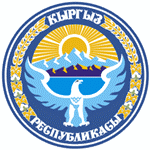   ОШ ШААРДЫК КЕҢЕШИ                                      ОШСКИЙ ГОРОДСКОЙ  КЕНЕШОЧЕРЕДНАЯ  XXVII СЕССИЯ ОШСКОГО ГОРОДСКОГО КЕНЕША (IV СОЗЫВ)П О С Т А Н О В Л Е Н И Ег.Ош                                                              № 228                              10 марта  2020 года  О работе, проделанной Ошским Городским Кенешом	В соответствии с пунктом 4 статьи 104 Регламента Ошского городского Кенеша, заслушав и обсудив информацию председателя Ошского городского Кенеша Ормонова Жапарбека Туратовича о работе, проделанной ОшскимГородским Кенешом, Ошский городской Кенеш	ПОСТАНОВЛЯЕТ:Принять к сведению информацию председателя Ошского городского Кенеша Ормонова Жапарбека Туратовича о работе, проделанной Ошским городским Кенешом (информация прилагается).Постановление зарегистрировать в установленном законом порядке (М.Давляев) и опубликовать в средствах массовой информации (Н.Мизанов).Контроль исполнения постановления возложить на руководителя Аппарата Ошского городского Кенеша К.А.Камчиева. Председатель Ошского городского Кенеша                                                                                                   Ж.Ормонов